Questionnaire ApidaeQuestionnaireNom de la fiche :Type : Domaine skiable / domaine VTTIdentificationMoyens de communication : Entité de gestionEntité de gestion:Entité d'informationEntité d'information:(Entité de gestion = propriétaire. Entité d'information = contact référent)ContactsContacts :PrésentationDescriptif court :(200 caractères au maximum. Descriptif suscitant l'envie auprès des visiteurs.)Descriptif détaillé :Classification:Cocher le critère correspondant à votre offre :Types de domaine skiable:Cocher les critères correspondant à votre offre:LocalisationAltitude : Environnements:Cocher les critères correspondant à votre offre:Complément localisation :Altitude mini : Altitude maxi : PrestationsLangues parlées:Cocher les critères correspondant à votre offre:Langues de documentation:Cocher les critères correspondant à votre offre:Animaux acceptés : Oui/NonAnimaux acceptés avec supplément : Oui/NonConditions d'accueil des animaux :(Chiens tenus en laisse, etc.)Tourisme adapté:(Vous pouvez répondre à certains critères sans avoir obtenu le label Tourisme et Handicap.)Cocher les critères correspondant à votre offre:Nombre pistes : Nombre pistes vertes : Nombre pistes bleues : Nombre pistes rouges : Nombre pistes noires : Nombre km piste : Nombre km piste verte : Nombre km piste bleue : Nombre km piste rouge : Nombre km piste noire : Nombre km piste skating : Nombre remontées mécaniques : Nombre téléskis : Nombre télésieges : Nombre télécabines : Nombre télépheriques : Nombre d'autres remontées : Nombre remontées accessibles piétons : Nombre handiski : Description de la neige : OuverturePériodes d'ouvertures :TarifsTarifs :Pour un tarif unique, saisir la même valeur dans le champ Minimum et Maximum.Pour un tarif « à partir de », saisir la valeur uniquement dans le champ Minimum.Du :		 Au :		Du :		 Au :		Du :		 Au :		Modes de paiement:Cocher les critères correspondant à votre offre:Complément tarifs :Conditions de gratuité:Cocher les critères correspondant à votre offre:Gratuit pour les moins de : Gratuit pour les plus de : Age min pour bénéficier du tarif enfant : Age max pour bénéficier du tarif enfant : Age min pour bénéficier du tarif adolescent : Age max pour bénéficier du tarif adolescent : Remontées gratuites : Oui/NonCondition forfait gratuit :Validité tarif enfant :Validité tarif sénior :RéservationVos modes de réservation :MultimédiasMultimédias : (Merci de nous adresser des photos au format JPG, horizontal (1200 x 800 pixels de large minimum) avec le copyright obligatoire pour chaque visuel.)Nous vous remercions de nous transmettre tout type de multimédia (photo numérique 10 Mo max, lien webcam, fichier PDF 10 Mo max, vidéo) de préférence par mail ou autre support numérique (CD, DVD).Fait le____/____ / ________SignatureLes informations fournies dans ce questionnaire sont potentiellement publiées et seront centralisées dans la base Apidae. Elles pourront être exploitées par différents partenaires.Merci de votre collaboration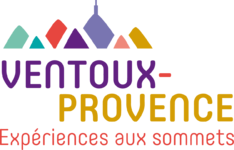 Questionnaire généré le :16/10/2021Moyens de communicationCoordonnéesPrécisions (ex: en soirée, hors saison, etc.)TéléphoneMélSite web (URL)Site internet mobileFaxTéléphone /faxPage facebookGoogle My BusinessTwitterTripadvisorYelpShorty URLCivilitéNomPrénomFonctionMoyens communicationDate de débutDate de finJour de fermetureHorairesLibellé tarifaireMinimum (€)Maximum (€)Libellé tarifaireMinimum (€)Maximum (€)Libellé tarifaireMinimum (€)Maximum (€)